Schneider Electric appelliert: Zeit ist reif, die Nachfrageseite der Energiewende in Angriff zu nehmenHochrangige Führungskräfte von Schneider Electric auf der Climate Week 2022, um Energiedebatte voranzutreibenLösungen für ökologischen, sozialen und wirtschaftlichen Fortschritt bereits verfügbarRatingen, 19.09.22 – Schneider Electric, weltweit führend in der digitalen Transformation von Energiemanagement und Automatisierung, rief heute Regierungen, Unternehmen und Einzelpersonen rund um den Globus dazu auf, sich der enormen – aber oft noch unterschätzten – Rolle bewusst zu werden, die sie beim Aufbau einer elektrischeren, digitaleren und energiebeständigeren Zukunft spielen können. „Die Welt von fossilen Brennstoffen zu entwöhnen, ist unerlässlich. Allerdings wird es Zeit brauchen – und die läuft ab, wenn es um den Klimawandel geht“, betont Gwenaelle Avice-Huet, Chief Strategy und Sustainability Officer von Schneider Electric. „Die gute Nachricht ist, dass es Lösungen gibt, die wir sofort nutzen können. Insbesondere lässt sich viel mehr tun, um den Energieverbrauch zu optimieren. Die Nachfrageseite der Energiegleichung ist ein mächtiger Hebel, der viel mehr Aufmerksamkeit verdient, als er derzeit erhält.“Gwenaelle Avice-Huet sprach am Vorabend der Climate Week NYC 2022, an der sie und mehrere andere führende Vertreter von Schneider Electric teilnehmen werden. Die Veranstaltung, die vom 19. bis 25. September stattfindet, bringt einflussreiche Führungspersönlichkeiten aus Wirtschaft, Politik und Klimabewegung zusammen, um für den Klimaschutz zu werben und das Bewusstsein dafür zu schärfen.Konkrete Lösungen sind gefragtDie diesjährige Veranstaltung findet vor dem Hintergrund einer dramatisch gestörten globalen Energielandschaft statt. Die steigenden Energiepreise haben deutlich gemacht, dass es bei der Energiewende nicht nur um die Umwelt, sondern auch um die Gesellschaft und die Bewältigung der ungleichen und oft sehr schmerzhaften wirtschaftlichen Folgen der Krise gehen muss."Als Impact Company sind wir uns bewusst, dass wir nicht nur hier sind, um auf die Probleme aufmerksam zu machen. Ebenso müssen wir unsere Erkenntnisse und unser Know-how einsetzen, um konkrete Lösungen zu liefern und alle auf den Weg der Nachhaltigkeit zu bringen“, so Gwenaelle Avice-Huet.Schneider Electric Sustainability Research Institute expandiertSchneider Electric gründete 2020 sein eigenes Sustainability Research Institute, um die eigenen Beiträge zur Klima- und Energiediskussion fundiert zu untermauern und zu verstärken. Die Berichte des Instituts bieten wertvolle Einblicke und politische Empfehlungen zum ungenutzten Potenzial von Elektrifizierung, Digitalisierung, Effizienz und Kreislaufwirtschaft. Das Forschungsteam des Instituts wurde seit seiner Gründung erheblich erweitert und arbeitet regelmäßig mit externen Forschungspartnern und Multiplikatoren wie dem World Green Building Council und BloombergNEF zusammen.Schneider Electric ist als führendes Unternehmen im Bereich Umwelt, Soziales und Unternehmensführung (ESG) anerkannt und setzt sich konkret für die Umsetzung damit verbundener Ziele ein. In diesem Sommer bestätigte das Unternehmen seine Verpflichtung, bis 2050 in der gesamten Wertschöpfungskette eine Netto-Null-Emission zu erreichen. Der Tech-Konzern ließ als eines der wenigen Unternehmen weltweit diese Verpflichtung durch die Science Based Targets Initiative (SBTi) validieren.Kompetenter Partner für Nachhaltigkeit und KlimaschutzDie Produkte, Software und Dienstleistungen von Schneider unterstützen Kunden und Partner dabei, ihre Bemühungen zur Dekarbonisierung zu beschleunigen und eine größere Resilienz zu erreichen. Das Unternehmen wird während seiner jährlichen Kunden- und Partnerveranstaltung Innovation Summit World Tour, die am 12. Oktober beginnt, eine Reihe von Innovationen für Effizienz und Nachhaltigkeit vorstellen.Impact Company Schneider ElectricNachhaltigkeit ist bei Schneider Electric fest in der Unternehmens-DNA verankert. Seit mehr als 15 Jahren leistet das Unternehmen mit innovativen Lösungen seinen Beitrag zu einer wirtschaftlich und sozial verträglichen Klimawende. Schneider Electric versteht sich in diesem Sinne als Impact Company, die ihre Kunden und Partner zu einem nachhaltig erfolgreichen Wirtschaften befähigt. Gleichzeitig geht es auch um das Eintreten für Werte: Unternehmenskultur und Ecosystem sind eng an modernen ESG-Kriterien orientiert. Schneider Electric wurde 2021 mit dem unabhängigen Deutschen Nachhaltigkeitspreis ausgezeichnet und mehrfach von Corporate Knights zu einem der nachhaltigsten Unternehmen der Welt gekürt.Über Schneider ElectricWir von Schneider Electric möchten die optimale Nutzung von Energie und Ressourcen für alle ermöglichen und damit den Weg zu Fortschritt und Nachhaltigkeit ebnen. Wir nennen das Life Is On.Wir sind Ihr digitaler Partner für Nachhaltigkeit und Effizienz.Wir fördern die digitale Transformation durch die Integration weltweit führender Prozess- und Energietechnologien, durch die Vernetzung von Produkten mit der Cloud, durch Steuerungskomponenten sowie mit Software und Services über den gesamten Lebenszyklus hinweg. So ermöglichen wir ein integriertes Management für private Wohnhäuser, Gewerbegebäude, Rechenzentren, Infrastruktur und Industrien.Die tiefe Verankerung in den weltweiten lokalen Märkten macht uns zu einem nachhaltigen globalen Unternehmen. Wir setzen uns für offene Standards und für offene partnerschaftliche Eco-Systeme ein, die sich mit unserer richtungsweisenden Aufgabe und unseren Werten Inklusion und Empowerment identifizieren. www.se.com/de  Folgen Sie uns auf:      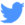 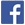 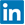 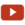 Entdecken Sie die neuesten Ansätze und Erkenntnisse zum Thema NachhaltigkeitHashtags: #SchneiderElectric #LifeIsOn #InnovationAtEveryLevel #EcoStruxure